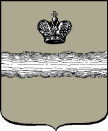 Российская ФедерацияГородская Дума города Калуги                     РЕШЕНИЕот 29.11.2017		                                                                                       № 244Об установлении мемориальной доски заслуженному геологу Российской Федерации Петрову Виктору ГригорьевичуНа основании ходатайства министерства природных ресурсов и экологии Калужской области, пункта 32 части 1 статьи 24 Устава муниципального образования «Город Калуга», в соответствии с постановлением Городской Думы г. Калуги от 09.09.1997 № 148 «О наименовании улиц в муниципальном образовании «Город Калуга», с учетом протокола комиссии по наименованию улиц в муниципальном образовании «Город Калуга» от 18.09.2017 № 4 Городская Дума города Калуги                                                                       РЕШИЛА:1. Одобрить установку мемориальной доски на фасаде здания по адресу: г. Калуга, ул. Московская, д. 84, в целях увековечения памяти заслуженного геолога Российской Федерации Петрова Виктора Григорьевича.2. Настоящее решение вступает в силу с момента его принятия.Глава городского самоуправлениягорода Калуги					                         	  А.Г. Иванов